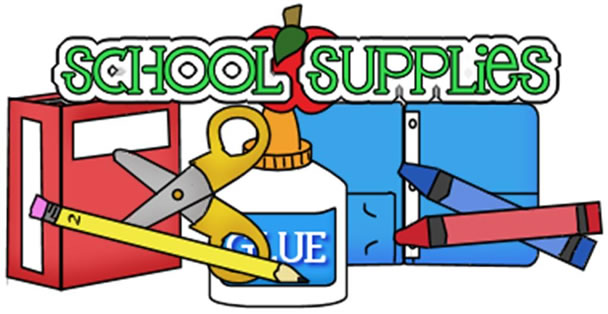 1” Durable View Binder (must have clear front view pocket)30 count box of Crayola Twistable Colored Pencils (not crayon)1 soft zipper Pencil Cases (with binder holes)Ear buds or earphones (required for laptop use)1 box of tissues3 Plastic Folders with binder holes1 Marble Composition BookClassroom Wish List Items:Lysol WipesHand SanitizerBoxes of Tissues